 Olga	Karakter og lidelsesuttrykkHistorien	Målsetninger Bruke ABCDE Observasjoner i forbindelse med fall Utføring av NEWS2OmsorgssenterFall. NEWS2/observasjonskompetanseGå gjennom rutiner for NEWS og fallLokale rutiner:Fall - Risikovurdering, forebygging og oppfølging av fallNEWS 2Utskrift av NEWS og fallrutineNEWS korg/utstyrPasientrom med lenestol, seng og evnt. rullator/rullestolSiv Renathe InglisRichard Hardeland SkåraAnne-Marte Klemhttps://forms.office.com/r/4XbrvGFKUB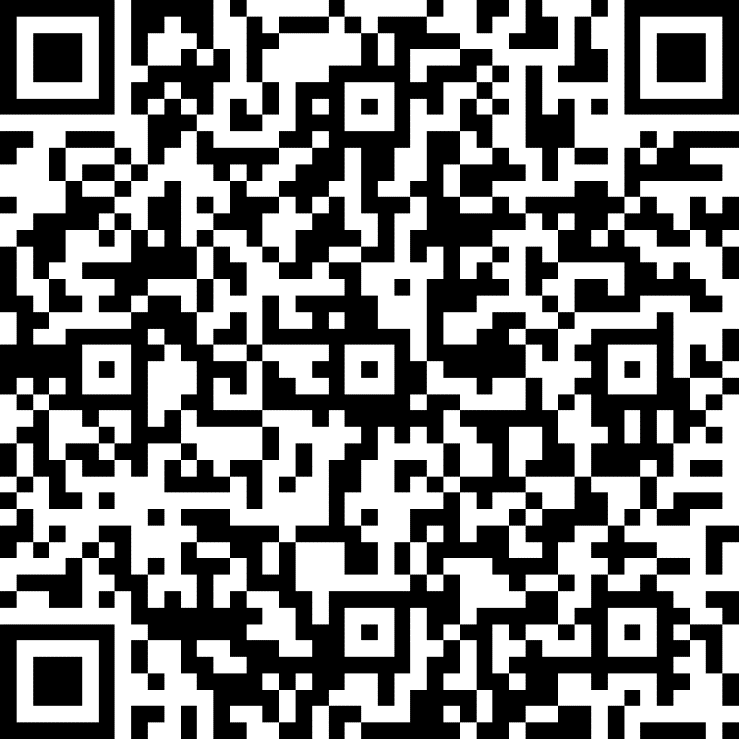 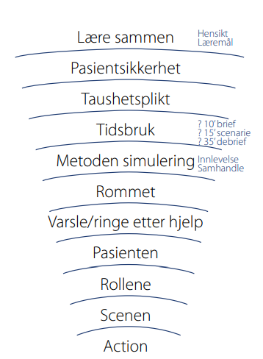 2 pleiere1 pasient0-2 observatører Bruke ABCDE Utføre NEWS Kommunisere observasjoner på en strukturert måteOlga på 88 år har nylig ankommet din avdeling for et korttidsopphold for observasjon.  Hun kommer fra enebolig og har vært selvhjulpen, men har den siste tida blitt preget av sin demens. Hun har også i økende grad blitt ustø og har nå høy fallfare. Hun har fått rullator, som hun ikke er vant til å bruke fra før. (En ettermiddag går fallalarmen fra rommet hennes.) Det er snart middagstid og dere er på vei inn til Olga for å hjelpe henne inn til spisestuenOlga har reist seg fra lenestolen og prøvd å gå til badet på egenhånd. Rullatoren/rullestolen står igjen ved lenestolen. Man har fulgt prinsipper for forebygging av fall ved at pasienten har gå-hjelpemiddel, hun har stødige sko på seg, og det ligger ingen hindringer på gulvet. Man forventer at deltakere simulerer bruk av et løftemiddel evt. bruker forflytningsteknikker, og utfører NEWS. Pasienten er ikke skadet. Fasilitator kan hjelpe deltakere, f.eks. ved å foreslå å se på hva som står i prosedyre for fall. Deltakere kan eventuelt ringe til sykepleier eller lege, fasilitator svarer da.Dersom deltakerne tar målinger, er resultatet slik:A Fri luftveiB RF: 21         SpO2: 97 %C BT: 135/80    Puls: 85D ACVPU: C (Endring i bevissthetsnivå: Nyoppstått forvirring. 3 poeng på NEWS2)E Temp: 38NEWS score= 5Straks etter scenarioStraks etter scenarioStraks etter scenarioDebriefDebriefDebriefLM 1Bruke ABCDEBruke ABCDELM 2Utføre NEWS2Utføre NEWS2LM 3Kommunisere observasjoner på en strukturert måteKommunisere observasjoner på en strukturert måteAktuelle spørsmål i debrief:Hvilke observasjoner er viktige å gjøre i forbindelse med fall?Et fall er en akutt hendelse, og etter akutte hendelser skal man alltid vurdere pasienten etter ABCDE. Hvilke vurderinger ble gjort underveis her? Hvordan kan man vurdere endringer i bevissthetsnivået til en person som i utgangspunktet har  kognitiv svikt?Er dere kjent med at det er en fall rutine i kommunen? Hva forteller i så fall den?Min erfaring er at et fall er en uønsket hendelse, og ved uønskede hendelser skal det alltid skrives avvik i tillegg til å dokumentere. Hva er deres erfaring?Aktuelle spørsmål i debrief:Hvilke observasjoner er viktige å gjøre i forbindelse med fall?Et fall er en akutt hendelse, og etter akutte hendelser skal man alltid vurdere pasienten etter ABCDE. Hvilke vurderinger ble gjort underveis her? Hvordan kan man vurdere endringer i bevissthetsnivået til en person som i utgangspunktet har  kognitiv svikt?Er dere kjent med at det er en fall rutine i kommunen? Hva forteller i så fall den?Min erfaring er at et fall er en uønsket hendelse, og ved uønskede hendelser skal det alltid skrives avvik i tillegg til å dokumentere. Hva er deres erfaring?Du heter Olga og er 88 år. Du er fra før hjemmeboende i enebolig og har vært selvhjulpen. Du får hjelp til dusj en gang i uken av HJT. Den siste uken har du ikke klart å spise og drikke tilstrekkelig, mulig grunnet en infeksjon og stigende CRP som ikke er blitt oppdaget.Du er enke og har 3 barn og 7 barnebarn.Du er glad i blomster. Du er nå ustø på bena og har høy fallfare. Som en konsekvens av at du har kommet til et nytt og ukjent sted er du i økende grad mer forvirret. Du kjenner ikke pleierne og heller ikke orientert for tid eller sted.Du er innlagt korttidsavdeling på grunn av dehydrering og nedsatt funksjonsevne. Du har reist deg fra lenestolen/rullestolen for å gå på do på egenhånd slik du alltid har gjort, rullatoren har du latt stå igjen. I det du beveger deg bortover gulvet svikter bena under deg og du faller på gulvet og blir liggende. Fallalarmen på gulvet går og du roper etter hjelp.Hjelp til å komme opp fra gulvet, og observasjoner utført med tanke på eventuelle skader.Å komme opp fra gulvet.Du er lei deg for at du glemte rullatoren, og beklager at de må “styre så” med deg. Du er ikke skadet etter fallet.Gi hint om å ta en NEWS måling